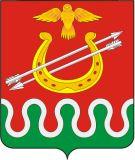 Администрация Боготольского районаКрасноярского краяПОСТАНОВЛЕНИЕг. Боготол«01» 	июня	2016 года								№ 197-пО внесении изменений в постановление администрации Боготольского района от 12.09.2014 № 570-п «Об утверждении Порядка предоставления субсидий вновь созданным субъектам малого предпринимательства на возмещение части расходов, связанных с приобретением и созданием основных средств и началом предпринимательской деятельности»В целях оказания поддержки субъектам малого предпринимательства Боготольского района, в соответствии с Федеральным законом от 24.07.2007 № 209-ФЗ «О развитии малого и среднего предпринимательства в Российской Федерации», со статьей 179 Бюджетного кодекса Российской Федерации, Постановлением Администрации Боготольского района от 09.10.2013 № 758-п «Об утверждении муниципальной программы Боготольского района «Развитие субъектов малого и среднего предпринимательства в Боготольском районе» (далее - Программа), в соответствии со ст. 18 Устава Боготольского района Красноярского краяПОСТАНОВЛЯЮ:1. В постановление администрации Боготольского района от 12.09.2014 № 570-п «Об утверждении Порядка предоставления субсидий вновь созданным субъектам малого предпринимательства на возмещение части расходов, связанных с приобретением и созданием основных средств и началом предпринимательской деятельности» внести следующие изменения:1.1. В приложении к постановлению администрации Боготольского района «Порядок предоставления субсидий вновь созданным субъектам малого предпринимательства на возмещение части расходов, связанных с приобретением и созданием основных средств и началом предпринимательской деятельности»:пункт 2.5 изложить в новой редакции:«2.5. Субсидии предоставляются субъектам малого предпринимательства, осуществляющим приоритетные виды экономической деятельности.При предоставлении субсидии учитывается приоритетная целевая группа получателей субсидии:- зарегистрированные безработные и образованные ими юридические лица, в уставном капитале которых доля, принадлежащая физическим лицам, составляет более 50%;- молодые семьи, имеющие детей, в том числе неполные молодые семьи, состоящие из 1 (одного) молодого родителя и 1 (одного) и более детей, при условии, что возраст каждого из супругов либо 1 (одного) родителя в неполной семье не превышает 35 лет, неполные семьи, многодетные семьи, семьи воспитывающие детей инвалидов, образованные ими юридические лица, в уставном капитале которых доля, принадлежащая физическим лицам, составляет более 50%;- работники, находящиеся под угрозой массового увольнения (установление неполного рабочего времени, временная приостановка работ, предоставление отпуска без сохранения заработной платы, мероприятия по высвобождению работников), образованные ими юридические лица, в уставном капитале которых доля, принадлежащая физическим лицам, составляет более 50%;- жители монопрофильных муниципальных образований (моногородов), работники градообразующих предприятий и образованные ими юридические лица, в уставном капитале которых доля, принадлежащая физическим лицам, составляет более 50%;- военнослужащие, уволенные в запас в связи с сокращением Вооруженных сил Российской Федерации и образованные ими юридические лица, в уставном капитале которых доля, принадлежащая физическим лицам, составляет более 50%;- субъекты молодежного предпринимательства (физические лица в возрасте до 30 лет (включительно); юридические лица, в уставном капитале которых доля, принадлежащая физическим лицам в возрасте до 30 лет (включительно), составляет более 50%); - субъекты малого предпринимательства, относящиеся к социальному предпринимательству;- субъекты малого и среднего предпринимательства, осуществляющие деятельность в области народно-художественных промыслов, ремесленной деятельности, сельского и экологического туризма.»;в пункте 3.6 абзац третий слова «Главе администрации Боготольского района» заменить словами «Главе Боготольского района»;в пункте 3.6 абзац четвертый слова «Главой администрации Боготольского района» заменить словами «Главой Боготольского района»;в пункте 3.13 абзац третий слова «Главы администрации Боготольского района» заменить словами «Главы Боготольского района»;в приложении 2 строку 5 изложить в новой редакции:«»приложение № 3 к Порядку предоставления субсидий вновь созданным субъектам малого предпринимательства, на возмещение части расходов, связанных с приобретением и созданием основных средств и началом предпринимательской деятельности изложить в новой редакции согласно приложению к настоящему постановлению.2. Контроль над исполнением настоящего постановления возложить на заместителя главы Боготольского района по финансово-экономическим вопросам Н.В. Бакуневич.3. Настоящее постановление опубликовать в периодическом печатном издании «Официальный вестник Боготольского района» и разместить на официальном сайте Боготольского района в сети Интернет www.bogotol-r.ru. 4. Постановление вступает в силу в день, следующий за днем его официального опубликования (обнародования). Глава Боготольского района							А.В. БеловПриложениек постановлению администрацииБоготольского районаот «01» июня 2016 г. № 197-пСОГЛАШЕНИЕ № ______О предоставлении в целях возмещения затрат, связанных с_________________________________________________________________(наименование субсидии)г. Боготол 							«___»_____________20___ г.Администрация Боготольского района, именуемая в дальнейшем «Главный распорядитель», в лице Главы Боготольского района Белова Александра Владимировича, действующего на основании Устава, с одной стороны, и ________________________________________________________(наименование юридического лица, Ф.И.О. индивидуального предпринимателя) именуемый в дальнейшем "Получатель субсидии", в лице __________________________________________________________________(Ф.И.О.)действующего на основании _________________________________________, совместно именуемые "Стороны", заключили настоящее соглашение:ПРЕДМЕТ СОГЛАШЕНИЯ1.1.В соответствии с условиями настоящего соглашения Главный распорядитель за счет средств местного (краевого, федерального) бюджетов предоставляет Получателю денежные средства в виде субсидии на возмещение затрат, связанных с______________________________________(наименование субсидии)		1.2. Субсидирование осуществляется в форме компенсации произведенных Получателем субсидии затрат, на уплату первого взноса (аванса)при заключении договоров лизинга оборудования.РАЗМЕРСУБСИДИИ И ПОРЯДОК ЕЕ ВЫПЛАТЫ2.1. Субсидия в ______ году предоставляется Получателю субсидии в размере ________,00 (_______________________________________________) рублей 00 копеек, в т.ч._________,00 (__________________________________) рублей 00 копеек на возмещение части затрат, ______________________________________;________,00 (_______________________________________) рублей 00 копеек на возмещение части затрат, ________________________________________.2.2. Субсидия выплачивается Главным распорядителем путем перечисления денежных средств на расчетный счет № __________________________ Получателя субсидии, открытый в _______________________________________ после перечисления денежных (наименование банка)средств финансовым управлением администрации Боготольского района на лицевой счет Главного распорядителя, открытый в отделе № 2 Управления Федерального казначейства по Красноярскому краю и получения от отдела экономики и планирования администрации Боготольского района Распоряжения Главы Боготольского района о включении СМП в Реестр участников Муниципальной программы Боготольского района «Развитие субъектов малого и среднего предпринимательства в Боготольском районе» и предоставлении субсидии в ______ году.ПРАВА И ОБЯЗАННОСТИ СТОРОН3.1.Получатель субсидии обязуется:-ежегодно в течение двух календарных лет, следующих за годом получения субсидии, до 1 апреля года, следующего за отчетным, направлять в отдел экономики и планирования администрации Боготольского района следующие документы:-отчет о деятельности получателя субсидии за соответствующий отчетный период (год) по форме согласно приложению 1 к настоящему соглашению;-копии налоговых деклараций и платежных документов по уплате налогов за отчетный период (год);-копию расчета по начисленным и уплаченным страховым взносам на обязательное пенсионное страхование в Пенсионный фонд Российской Федерации, страховым взносам на обязательное медицинское страхование в Федеральный фонд обязательного медицинского страхования и территориальные фонды обязательного медицинского страхования плательщиками страховых взносов, производящими выплаты и иные вознаграждения физическим лицам (форма РСВ-1), с отметкой о принятии соответствующего контролирующего органа на конец отчетного года (I - IV кварталы);-своевременно осуществлять налоговые платежи в бюджеты всех уровней и внебюджетные фонды;-создавать (сохранять) рабочие места;-не сдавать в аренду и не отчуждать предмет субсидирования до окончания срока действия настоящего соглашения;-выполнять взятые обязательства по показателям;-допускать представителей администрации на территорию осуществления деятельности.3.2. Получатель субсидии дает согласие на осуществление обязательных проверок соблюдения получателем условий, целей и порядка предоставления субсидии.3.3. Главный распорядитель обязуется перечислить субсидию на расчетный счет Получателя субсидии в размере, указанном в п. 2.1. настоящего Соглашения. 3.4. Главный распорядитель осуществляет контроль за соблюдением Получателем субсидии условий, целей и порядка предоставления субсидии путем проведения проверок и направления запросов о предоставлении документов, информации в порядке и сроки, установленные Главным распорядителем.ОСНОВАНИЯ И ПОРЯДОК ВОЗВРАТА СУБСИДИЙ	4.1. Возврат субсидии в бюджет района осуществляется в случае:-выявления фактов представления субъектом малого и среднего предпринимательства недостоверных сведений и документов;-выявления фактов принятия в отношении субъекта малого и среднего предпринимательства в текущем финансовом году решения об оказании аналогичной поддержки;-выявления фактов нарушения субъектом малого и среднего предпринимательства условий, установленных при предоставлении субсидии;-непредставления документов, указанных в пункте 3.1 настоящего Соглашения, субъектом малого и среднего предпринимательства в установленные сроки;ОТВЕТСТВЕННОСТЬ СТОРОН5.1. Получатель субсидии несет ответственность за достоверность представляемых документов в соответствии с действующим законодательством Российской Федерации.5.2. В случае неисполнения или ненадлежащего исполнения сторонами своих обязательств по настоящему соглашению, они несут ответственность в порядке, установленном законодательством Российской Федерации.6. СРОК ДЕЙСТВИЯ СОГЛАШЕНИЯ6.1. Настоящее соглашение вступает в силу с момента его подписания и действует до ___ ____________ 20___ года, при условии полного исполнения обязательств сторонами.7. РАЗРЕШЕНИЕ СПОРОВ7.1. В случае возникновения споров и разногласий по настоящему соглашению стороны примут меры к их разрешению путём переговоров.7.2. Если стороны не придут к соглашению, то споры подлежат разрешению в Арбитражном суде Красноярского края в порядке, установленном законодательством.8. ОСОБЫЕ УСЛОВИЯ8.1. Во всём остальном, что не предусмотрено настоящим соглашением, стороны руководствуются законодательством Российской Федерации.		8.2. Любые изменения и дополнения к настоящему соглашению действительны, при условии, если они совершены в письменной форме, подписаны уполномоченными на то представителями сторон.8.3. Все уведомления и сообщения должны направляться в письменной форме. Документы, переданные обеими сторонами по факсимильной связи, считаются действительными при дальнейшем обмене подлинными документами. 8.4. Соглашение составлено в двух экземплярах, по одному для каждой из сторон.9.  АДРЕСА, РЕКВИЗИТЫ И ПОДПИСИ СТОРОН:Приложение № 1к соглашению от_________№___ОТЧЕТо деятельности получателя субсидииI. Общая информация о субъекте малого и среднего предпринимательства – получателе поддержки_____________________________			__________________________(полное наименование субъекта малого			(дата оказания поддержки)и среднего предпринимательства_________________________				__________________________(ИНН получателя поддержки)				(отчетный год)_________________________				__________________________(система налогообложения получателя			(сумма оказанной поддержки, тыс. поддержки)							руб.)_________________________				__________________________(субъект Российской Федерации, в котором		(основной вид деятельности по оказана поддержка) 						ОКВЭД)II. Основные финансово-экономические показатели деятельности субъекта малого и среднего предпринимательства - получателя поддержки:Руководитель организации/Индивидуальный предприниматель _____________	/____________________/(Должность)					(подпись) 	(расшифровка подписи)М.П.5Справка Фонда социального страхования Российской Федерации о состоянии расчетов по страховым взносам, пеням и штрафам *Полученная, не ранее 30 дней до даты подачи заявкиоригинал«Главный распорядитель»:Администрация Боготольского района«Получатель субсидии»:______________________________(наименование получателя)Юридический адрес:Комсомольская ул., д. 2, г. Боготол,Красноярский край, 662060Юридический адрес:Банковские реквизиты:р/сч 40204810900000000061
в ГРКЦ ГУ Банка России по Красноярскому краю г. Красноярск 
Администрация Боготольского районал/с 031932х1001Банковские реквизиты:ИНН 2406000492 КПП 244401001БИК 040407001ИНН КППБИК Телефон: (39157) 2-53-89Телефон: Глава Боготольского района________________/________________/_______________/__________________/№ п/пНаименование показателяЕдиница измере-нияЗа ____ год (год, предшествующий году оказания поддержки)За ____ год (год оказания поддержки)За ____ год (первый год после оказания поддержки)За ____ год (второй год после оказания поддержки)12345671Выручка от реализации товаров (работ, услуг) без учета НДСтыс. руб.2Отгружено товаров собственного производства (выполнено работ и услуг собственными силами)тыс. руб.3География поставок (кол-во субъектов Российской Федерации, в которые осуществляются поставки товаров, работ, услуг)ед.4Номенклатура производимой продукции (работ, услуг)ед.5Среднесписочная численность работниковчел.6Среднесписочная численность работников (без внешних совместителей)чел.7Среднемесячная начисленная заработная плата работниковтыс. руб.8Объем налогов, уплаченных в консолидированный бюджет района, в том числе по следующим видам налогов:тыс. руб.8.1налог на имущество организацийтыс. руб.8.2транспортный налогтыс. руб.8.3налог на прибыльтыс. руб.8.4налог на доходы физических лицтыс. руб.8.5налог, взимаемый в связи с применением упрощенной системы налогообложения тыс. руб.8.6земельный налогтыс. руб.8.7единый сельскохозяйственный налогтыс. руб.8.8единый налог на вмененный доходтыс. руб.8.9налог, взимаемый в связи с применением патентной системы налогообложениятыс. руб.9Инвестиции в основной капитал, всеготыс. руб.10Привлеченные заемные (кредитные) средстватыс. руб.10.1из них привлечено в рамках программ муниципальной поддержкитыс. руб.